       ?АРАР                                                       № 121                                        РЕШЕНИЕ  « 29 »  март  2019 йыл                                                         «29»  марта   2019 годО внесении изменений в Решение Совета сельского поселения Яратовский  сельсовет муниципального района Баймакский район Республики Башкортостан № 77  от 22.11.2017г. «Об установлении земельного налога на территории сельского поселения Яратовский  сельсовет муниципального района Баймакский район Республики Башкортостан»В соответствии с Федеральным законом от 06 октября 2003года №131-ФЗ «Об общих принципах организации местного самоуправления в Российской Федерации, главой 31 части второй Налогового кодекса Российской Федерации решил:Пункт 3 решения Совета сельского поселения Яратовский сельсовет муниципального района Республики Башкортостан  №77 от 22.11.2017г. «Об установлении земельного налога»изложить в следующей редакции:Установить по земельному налогу следующие налоговые льготы:1) освободить от уплаты земельного налога следующие категории налогоплательщиков:а) Ветеранов Великой отечественной войны;б) автономные, бюджетные и казенные учреждения, финансируемые за счет средств бюджетов муниципальных образований муниципального района Баймакский район Республики Башкортостан.	Налоговые льготы, установленные настоящим пунктом, не распространяются на земельные участки (части, доли земельных участков), сдаваемые в аренду.В пункте 5 решения Совета сельского поселения Яратовский сельсовет муниципального района Республики Башкортостан  №77  от 22.11.2017г. «Об установлении земельного налога» после слов «Признать утратившим» дополнить словом «силу» и изложить в следующей редакции:Признать утратившим силу решение Совета сельского поселения Яратовский сельсовет муниципального района Баймакский район Республики Башкортостан: от 22  ноября 2017года №77 «Об установлении земельного налога».Настоящее решение вступает в силу не ранее чем по истечении одного месяца со дня официального обнародования и применяется в отношении налоговых периодов, начиная с 1 января 2019года. Настоящее решение опубликовать на информационном стенде Администрации сельского поселения Яратовский  сельсовет муниципального района Баймакский район Республики Башкортостан по адресу: 453658, Республика Башкортостан, с.Яратово  и на сайте Администрации сельского поселения Яратовский  сельсовет муниципального района Баймакский район Республики Башкортостан не позднее «01» апреля 2019года.                  Глава сельского поселения                  Яратовский сельсовет                  муниципального района                  Баймакский район                  Республики Башкортостан:                                        И.Г.ЯнбердинБаш7ортостан Республика3ыны8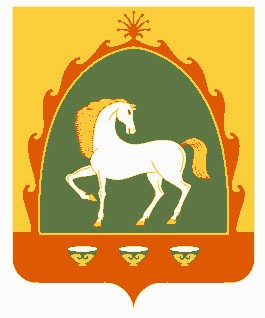 Байма7 районы  муниципаль районыны8Ярат ауыл советы ауыл бил2м23е Советы453658,Баш7ортостан Республика3ы,Байма7 районы, Ярат ауылы, №а7мар ур.,11Тел. 8(34751)4-65-35 Yrat-sp@yandex.ruСовет  сельского поселения Яратовский сельсовет муниципального района  Баймакский район Республики Башкортостан 453658,Республика Башкортостан,Баймакский  район, с.Яратово, ул. Сакмар,11Тел. 8(34751)4-65-35 Yrat-sp@yandex.ru